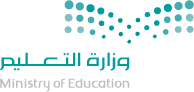 طالبتي العزيزة استعيني بالله ثم اجيبي على ما يلي :                السؤال الأول: اختاري الاجابة الصحيحة مما يلي: درجة لكل فقرةب. استخراجي الإظهار الشفوي من الأمثلة التالية :        انتهت الأسئلة مع تمنياتي لكم بالتوفيق والنجاح                             معلم المادة / وزارة التعليم إدارة التعليم بمحافظة مدرسة ابتدائية العزيزية المادة:التجويدوزارة التعليم إدارة التعليم بمحافظة مدرسة ابتدائية العزيزية الصف:خامسوزارة التعليم إدارة التعليم بمحافظة مدرسة ابتدائية العزيزية أسئلة اختبار مادة التجويد الدور الأول الفصل الدراسي الـثالث للعام الدراسي 1443هـ / 1444هـ الزمن    اسم الطالبة رباعيا: ...........................................................................................................        اسم الطالبة رباعيا: ...........................................................................................................        اسم الطالبة رباعيا: ...........................................................................................................        اسم الطالبة رباعيا: ...........................................................................................................     ١. هو اخراج الميم الساكنة عند أحد حروف الإظهار تعريف أ. الإظهار الشفوي ب. الاقلاب ٢. حروف الاظهار الشفوي هي أ. جميع الحروف الهجائية ما عدا الجيم والعين والصاد ب. جميع الحروف الهجائية ما عدا الباء والميم ٣. سمي الإظهار الشفوي بهذا الاسم لأن أ. الميم تخرج من أعلى الحلقب. الميم تخرج من الشفة ٤. قوله تعالى: ( إن كنتم تعلمون ) مثل على أ. الإظهار الشفوي ب. الإخفاء  ٥. قوله تعالى:( أفلم يسيروا ) مثل على الإظهار الشفوي لأن أ. الميم ساكنة جاء بعدها حرف السين ب. الميم ساكنة جاء بعدها حرف الياء ٦. تعريف ......... هي نونان الأولى ساكنة والأخرى متحركة أ. التنوين ب. النون المشددة٧. تنطق النون مشددة مع غنة ظاهرة بمقدار حركتين أ. وصلا ووقفا ب. وصلا فقط لا وقفا٨. تعريف ..... هي ميمان الأولى ساكنة والأخرى متحركة أ. الميم المشددة ب. الإدغام ٩. قال تعالى: "مِنَ الْجِنَّةِ وَالنَّاسِ" مثل على أ. الميم المشددةب. النون المشددة ١٠. قال تعالى: "مُّحَمَّدٌ رَّسُولُ اللَّهِ "أ. الإدغام ب. الميم المشددة الآية موضع الميم الساكنة حرف الإظهار الشفوي قال تعالى: " أُولَئِكَ هُمْ خَيْرُ الْبَرِيَّةِ" قال تعالى: "أَمْ حَسِبَ الَّذِينَ اجْتَرَحُوا السَّيِّئَاتِ " قال تعالى: "عَلَيْهِمْ دَائِرَةُ السَّوْءِ " قال تعالى: "وَأَمْطَرْنَا " قال تعالى: " وَهُمْ صَاغِرُونَ" 